BOSTON RURAL WESTNEIGHBOURHOOD POLICING TEAMAUGUST 2022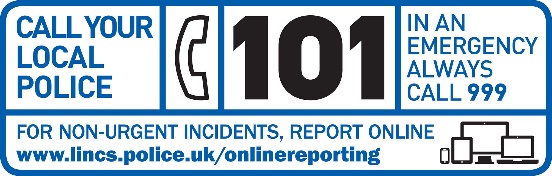 WHAT’S BEEN HAPPENINGSeasonal Crime and Anti-Social BehaviourWe have been dealing with increased reports of youth related anti-social behaviour over the summer. Most notably on Parthian Avenue/Winter Way at Wyberton, and in the centre of both Kirton and Swineshead.  The Rural West team have taken action against individuals involved in anti-social behaviour and have issued a number of anti-social behaviour warning letters. As well as this, we have been carrying out joint visits to addresses in partnership with colleagues from social housing landlords and the Boston Borough Council anti-social behaviour team to deal with ongoing issues.We have been dealing with drug use related incidents at a housing estate in the Wyberton area in partnership with Longhurst Housing Group. This has resulted in several tenancy warnings being issued to residentsCommencing in September, the team will be embarking on several estate walkabouts and residents meetings in partnership with Lincs Housing Partnership.  These meetings will be held bi-monthly, firstly in Wyberton and then Swineshead.  These events will give residents the chance to come and speak with their local police team as well as partner agencies and raise any issues in their areaYOUR LOCAL TEAM
bostonruralwest@lincs.pnn.police.ukYOUR LOCAL TEAM
bostonruralwest@lincs.pnn.police.ukYOUR LOCAL TEAM
bostonruralwest@lincs.pnn.police.uk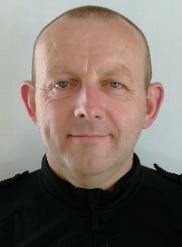 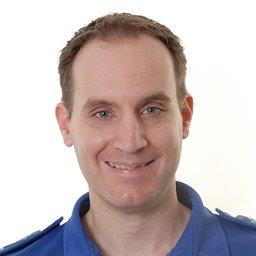 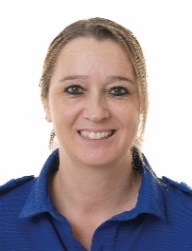 PC Jon Thornton07973 847073PCSO Neil Williams07976 946367PCSO Esther Smyth07973 846820FORTHCOMING ENGAGEMENTSEstate walkabout, Parthian Avenue, Wyberton – 5th September 1.00pm – 2.30pmResidents meeting, The Orchards, Wyberton – 6th September 1.30pm-2.30pmLOCAL PRIORITYEvery three months, we listen to your concerns and look at recent crime statistics to shape the things we will concentrate on for the next three months. Our priority(s) for this quarter is:Seasonal Crime and Anti-Social BehaviourWe will be targeting types of crimes and anti-social behaviour which traditionally see a peak at this particular time of year.